…………………………                                                        ( pieczęć szkoły )Uwaga: kartę wypełniają rodzice lub opiekunowie dziecka do dnia 12 września 2023r.KARTA ZGŁOSZENIA DZIECKA DO ŚWIETLICY SZKOLNEJ PUBLICZNEJ SZKOŁY  PODSTAWOWEJ                          IM. JANA PAWŁA II W TUŁOWICACH r.szk.2023/24Świetlica czynna w godz. 630 – 1600Proszę o przyjęcie mojego dziecka do świetlicy szkolnej:Uczeń/uczennica dojeżdżający/a: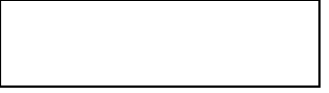 (wstaw znak „X”)	Adres zamieszkania dziecka:…………………………………………………………………………………………………………………………………………………………………………………………………………………………( miejscowość, ulica, numer domu )II. Dane rodziców/opiekunów dziecka: Imiona i nazwiska rodziców/opiekunów………………………………………………………………………………………………………………………………………………………………………………………………………………………....Adres zamieszkania rodziców/opiekunów…………………………………………………………………………………………………………………………………………………………….……………………………...………………………………………………………………………….. tel. …………………………...……………………………Telefon do natychmiastowego kontaktu……………………………………………………...III. Oświadczenie rodziców/opiekunów o zatrudnieniu:Matka dziecka……………………………………………………………. oświadczam, ze pracujęw godzinach ……………………………………………….…. tel. …………………………………..ew. inne informacje o czasie pracy …………………………………………………………………..Ojciec dziecka …………………………………… …………………….. oświadczam, że pracuję                        w godzinach…………………………………………………… tel. …………………………………..ew. inne informacje o czasie pracy……………………………………………….………………….IV. Dodatkowe informacje o dziecku i rodzinnie mogące wpłynąć na funkcjonowanie dziecka świetlicy ( stan zdrowia, ewentualne potrzeby specjalne itp. )…………………………………………………………………………………………………………………………………………………………………………………………………………………………inne uwagi, propozycje, sugestie …………………………………………………………………….……………………………………………………………………………………………………….…..……………………………………………………………………………………………………………V. Odbiór dziecka ze świetlicy:dzieci ze świetlicy można odbierać po skończonych zajęciach;odbierający przekazuje pracownikowi dyżurującemu imię i nazwisko dziecka oraz swoje (w celu identyfikacji osoby upoważnionej) i czeka w przedsionku lub przed szkołą;wchodząc do przedsionka szkoły należy zdezynfekować ręce i mieć osłonięte usta i nos, należy zachować bezpieczny dystans względem innych osób;w przypadku nieobecności pracownika na dyżurze należy zadzwonić domofonem do sekretariatu lub oddziału przedszkolnego.Godziny przebywania mojego dziecka w świetlicy szkolnej:VI. Oświadczenie rodziców/opiekunów prawnych(dotyczy odbioru dziecka ze świetlicy szkolnej przez osoby upoważnione)ZGODA OSÓB UPOWAŻNIONYCH:Nazwisko i imię matki/opiekuna prawnego:...................................................................................................................................................................Nazwisko i imię ojca/opiekuna prawnego:...................................................................................................................................................................OŚWIADCZENIEDo odbioru dziecka ...................................................................................................................................                                                                   (imię i nazwisko dziecka )ze świetlicy szkolnej Publicznej Szkoły Podstawowej im. Jana Pawła II w Tułowicach, ul. Porcelanowa 21, 49-130 Tułowice, w roku szkolnym  2023/2024 upoważniam/my następujące osoby:1 .................................................................................................................................................imię i nazwisko2 .................................................................................................................................................imię i nazwisko3 ....................................................................................................................................................imię i nazwisko4 .................................................................................................................................................imię i nazwiskoKażda z osób upoważnionych podała swoje dane dobrowolnie i wyraziła zgodę na przetwarzanie danych osobowych na załączonym załączniku nr 1 do niniejszego oświadczenia.  ................................., dnia    ….......................................................................                          				............................................czytelny podpis matki/         							                      czytelny podpis ojca/opiekuna prawnego                 							       opiekuna prawnegoVII. WYPRAWKA DO ŚWIETLICY SZKOLNEJ NA ROK SZKOLNY 2023/2024 – dwa warianty:(obowiązuje wszystkich zapisanych)W FORMIE RZECZOWEJ:Kredki ołówkowe 			– 1 opakowanie,1 ołówek, gumka,Blok techniczny kolorowy A4 	– 2 sztuki,Blok rysunkowy kolorowy A4 	– 2 sztuki,Blok rysunkowy biały A4 		– 3 sztuki,Klej w sztyfcie 			– 1 sztuka,Klej „magik”			– 1 sztuka.lubW FORMIE GOTÓWKOWEJ:Wpłata 40,00 zł w sekretariacie szkołyTERMIN: 19 września 2023r. .				   					Dziękujemy KLAUZULA INFORMACYJNAZgodnie z art.13 Rozporządzenia Parlamentu Europejskiego i Rady (UE) 2016/679 z dnia 27 kwietnia 2016 r. w sprawie ochrony osób fizycznych w związku z przetwarzaniem danych osobowych i w sprawie swobodnego przepływu takich danych oraz uchylenia dyrektywy 95/46/WE (zwanej dalej RODO)  Publiczna Szkoła Podstawowa im. Jana Pawła II w Tułowicach ul. Porcelanowa 21, 49-130 Tułowice informuje, że: Administratorem Danych Osobowych  jest Publiczna Szkoła Podstawowa im. Jana Pawła II w Tułowicach, 
ul. Porcelanowa 21, 49-130 Tułowice,  zwanym dalej Publiczna Szkoła Podstawowa im. Jana Pawła II w Tułowicach, 
ul. Porcelanowa 21, 49-130 Tułowice; Inspektorem ds. Ochrony Danych (osobą odpowiedzialną za prawidłowość przetwarzanie danych) jest Katarzyna Żuchaj  (kontakt do inspektora: inspektor@kancelaria-odo.pl);Pani /Pana  dane osobowe przetwarzane będą w celu kontaktu placówki Publiczna Szkoła Podstawowa im. Jana Pawła II 
w Tułowicach ul. Porcelanowa 21 49-130 Tułowice  na podstawie art. 6 ust. 1 lit. a RODO;Pani /Pana  wyżej wymienione dane osobowe  nie będą udostępniane innym odbiorcom;Dane osobowe Pani/Pana nie będą przekazane odbiorcom do państwa trzeciego lub organizacji międzynarodowej;Wyżej wymienione dane osobowe Pani /Pana będą przechowywane przez okres pobytu dziecka w placówce Publiczna Szkoła Podstawowa im. Jana Pawła II w Tułowicach, ul. Porcelanowa 21 49-130 Tułowice;  Posiada Pani/Pan prawo do żądania od administratora dostępu do danych osobowych dotyczących osoby, której dane dotyczą, ich sprostowania, usunięcia lub ograniczenia przetwarzania lub prawo do wniesienia sprzeciwu wobec przetwarzania, a także prawo do przenoszenia danych;Posiada Pani/Pan prawo do cofnięcia zgody w dowolnym momencie bez wpływu na zgodność z prawem przetwarzania, którego dokonano na podstawie zgody przed jej cofnięciem;Posiada Pani/Pan prawo do wniesienia skargi do organu nadzorczego;Podanie danych osobowych jest dobrowolne i nie ma żadnych konsekwencji nie podania danych osobowych;Administrator Danych Osobowych nie podejmuje w sposób zautomatyzowany decyzji oraz nie profiluje danych osobowych;Administrator Danych Osobowych nie  planuje dalej przetwarzać danych osobowych w celu innym niż cel, w którym dane osobowe zostaną zebrane.…………………………………………………………………….                                                          (data i czytelny podpis   rodzica  lub prawnego opiekuna )Załącznik 1Zgoda na przetwarzanie danych osobowychImię i nazwisko osoby upoważnionej do odbioru dziecka z  Publicznej Szkoły Podstawowej im. Jana Pawła II w Tułowicach,                   ul. Porcelanowa 21, 49 – 130 Tułowice: ............................................................................................................................................................................................Nr telefonu ..............................................................................................................................................................................................W trybie art. 13 ust. 1 i 2 rozporządzenia Parlamentu Europejskiego i Rady (UE) 2016/679 z 27.04.2016 r. w sprawie ochrony osób fizycznych                         w związku z przetwarzaniem danych osobowych i w sprawie swobodnego przepływu takich danych oraz uchylenia dyrektywy 95/46/WE (RODO) (Dz.Urz. UE L 119, s. 1) informuję,  że:1. Administratorem Pani(a) danych osobowych będzie Publiczna Szkoła Podstawowa im. Jana Pawła II w Tułowicach, ul. Porcelanowa 21, 49-130 Tułowice,  przetwarzając Pani(a) dane zgodnie z art. 6 ust. 1 lit. a RODO.
2. Kontakt z Inspektorem danych osobowych e-mail:  inspektor@kancelaria-odo.pl
3. Pani(a) dane osobowe przetwarzane będą tylko w celu weryfikacji tożsamości/identyfikacji osoby odbierającej dziecko z Świetlicy/Placówki.
4. Dane osobowe będą przetwarzane i przechowywane wyłącznie w formie papierowej przez okres uczęszczania dziecka do Placówki  w roku 2022/2023, a następnie zostaną zniszczone.
5. Przysługuje Pani(u) prawo do cofnięcia zgody na przetwarzanie danych w dowolnym momencie. Cofnięcie zgody nie będzie miało wpływu na zgodność z prawem przetwarzania, którego dokonano na podstawie zgody przed jej cofnięciem.
6. Cofnięcie zgody może mieć następującą formę: Cofam zgodę na przetwarzanie danych osobowych przez: Publiczną Szkołę Podstawową im. Jana Pawła II                      w Tułowicach ul. Porcelanowa 21, 49-130 Tułowice, udzieloną w dniu ......................... w celu weryfikacji tożsamości/identyfikacji osoby odbierającej dziecko  z Placówki. Podpis osoby, której dane dotyczą.
7. Cofnięcie zgody będzie skutkowało brakiem możliwości odbioru dziecka z Placówki.
8. Przysługuje Pani(u) prawo żądania dostępu do danych osobowych, które Pani(a) dotyczą, ich sprostowania, usunięcia lub ograniczenia przetwarzania, a także wniesienia sprzeciwu.
9. Przysługuje Pani(u) prawo wniesienia skargi do Prezesa Urzędu Ochrony Danych Osobowych w zgodności z art. 77 RODO.Wyrażam zgodęna przetwarzanie moich danych osobowych (nazwisko, imię, Nr PESEL, nr telefonu) w trybie art. 6 ust. 1 lit. a rozporządzenia Parlamentu Europejskiego i Rady (UE) 2016/679 z 27.04.2016 r. w sprawie ochrony osób fizycznych w związku z przetwarzaniem danych osobowych  i w sprawie swobodnego przepływu takich danych oraz uchylenia dyrektywy 95/46/WE (ogólne rozporządzenie o ochronie danych), (Dz.Urz. UE L 119, s. 1).                                      ……………………............................................................................                                                                                                                                                                                                                             data i czytelny podpis osoby wyrażającej zgodęZałącznik 1Zgoda na przetwarzanie danych osobowychImię i nazwisko osoby upoważnionej do odbioru dziecka z  Publicznej Szkoły Podstawowej im. Jana Pawła II w Tułowicach,                   ul. Porcelanowa 21, 49 – 130 Tułowice: .................................................................................................................................................................................................................Nr telefonu ..............................................................................................................................................................................................W trybie art. 13 ust. 1 i 2 rozporządzenia Parlamentu Europejskiego i Rady (UE) 2016/679 z 27.04.2016 r. w sprawie ochrony osób fizycznych                         w związku z przetwarzaniem danych osobowych i w sprawie swobodnego przepływu takich danych oraz uchylenia dyrektywy 95/46/WE (RODO) (Dz.Urz. UE L 119, s. 1) informuję,  że:1. Administratorem Pani(a) danych osobowych będzie Publiczna Szkoła Podstawowa im. Jana Pawła II w Tułowicach, ul. Porcelanowa 21, 49-130 Tułowice,  przetwarzając Pani(a) dane zgodnie z art. 6 ust. 1 lit. a RODO.
2. Kontakt z Inspektorem danych osobowych e-mail:  inspektor@kancelaria-odo.pl
3. Pani(a) dane osobowe przetwarzane będą tylko w celu weryfikacji tożsamości/identyfikacji osoby odbierającej dziecko z Świetlicy/Placówki.
4. Dane osobowe będą przetwarzane i przechowywane wyłącznie w formie papierowej przez okres uczęszczania dziecka do Placówki  w roku 2022/2019, a następnie zostaną zniszczone.
5. Przysługuje Pani(u) prawo do cofnięcia zgody na przetwarzanie danych w dowolnym momencie. Cofnięcie zgody nie będzie miało wpływu na zgodność z prawem przetwarzania, którego dokonano na podstawie zgody przed jej cofnięciem.
6. Cofnięcie zgody może mieć następującą formę: Cofam zgodę na przetwarzanie danych osobowych przez: Publiczną Szkołę Podstawową im. Jana Pawła II                        w Tułowicach ul. Porcelanowa 21, 49-130 Tułowice, udzieloną w dniu ......................... w celu weryfikacji tożsamości/identyfikacji osoby odbierającej dziecko  z Placówki. Podpis osoby, której dane dotyczą.
7. Cofnięcie zgody będzie skutkowało brakiem możliwości odbioru dziecka z Placówki.
8. Przysługuje Pani(u) prawo żądania dostępu do danych osobowych, które Pani(a) dotyczą, ich sprostowania, usunięcia lub ograniczenia przetwarzania, a także wniesienia sprzeciwu.
9. Przysługuje Pani(u) prawo wniesienia skargi do Prezesa Urzędu Ochrony Danych Osobowych w zgodności z art. 77 RODO.Wyrażam zgodęna przetwarzanie moich danych osobowych (nazwisko, imię, Nr PESEL, nr telefonu) w trybie art. 6 ust. 1 lit. a rozporządzenia Parlamentu Europejskiego i Rady (UE) 2016/679 z 27.04.2016 r. w sprawie ochrony osób fizycznych w związku z przetwarzaniem danych osobowych  i w sprawie swobodnego przepływu takich danych oraz uchylenia dyrektywy 95/46/WE (ogólne rozporządzenie o ochronie danych), (Dz.Urz. UE L 119, s. 1).                                      ……………………............................................................................                                                                                                                                                                                                                            data i czytelny podpis osoby wyrażającej zgodęImię i nazwisko dzieckaData urodzeniaMiejsce urodzeniaKlasaPONIEDZIAŁEKWTOREKŚRODACZWARTEKPIĄTEK